Тема: Авторская кукла. Эскиз 2 часа.Цель: Выполнить эскиз и выкройку куклы.Задачи: Познакомить обучающихся с историей Авторской куклы.2. Прививать интерес обучающихся к работе с разными материалами.3. Научить анализировать образцы и схемы по выполнению работы.4. Развивать воображение, мышление, наблюдательность, любознательность, мелкую моторику рук, внимание, творческие способности.5. Способствовать экологическому воспитанию обучающихся.6. Способствовать воспитанию аккуратности, самостоятельности, точности при выполнении практической работы, бережному отношению к материалам.7. Воспитывать эмоциональную отзывчивость, терпеливость, доброжелательность.Оборудование: бумага, ножницы, карандаш, краски, готовый образец, презентация на тему «Что такое Авторская кукла» и «Как сделать эскиз», ноутбук.Формы организации деятельности обучающихся: индивидуальная практическая работа.Методы обучения: наглядно – демонстрационный, практический.Формы контроля: наблюдение, опрос, контроль за выполнением практической работы.Ход занятия.I. Организационный момент.1) Работа с презентацией «Что такое Авторская кукла» и «Как сделать эскиз» https://youtu.be/CZBwRtdYY0ohttps://youtu.be/hSMTPuQC7pMhttps://youtu.be/zTZPPujaSx4-Какие впечатления у вас после просмотра данной презентации?- Ребята, все ли готовы к началу занятия?II. Сообщение темы и цели занятия.- Сегодня, ребята, мы выступим в роли художников, я научу вас Делать эскиз кисти и краски, Вопросы для повторения:-Кто скажет, что такое «Авторская кукла»?1). Анализ готовых образцов эскизов и готовых кукол.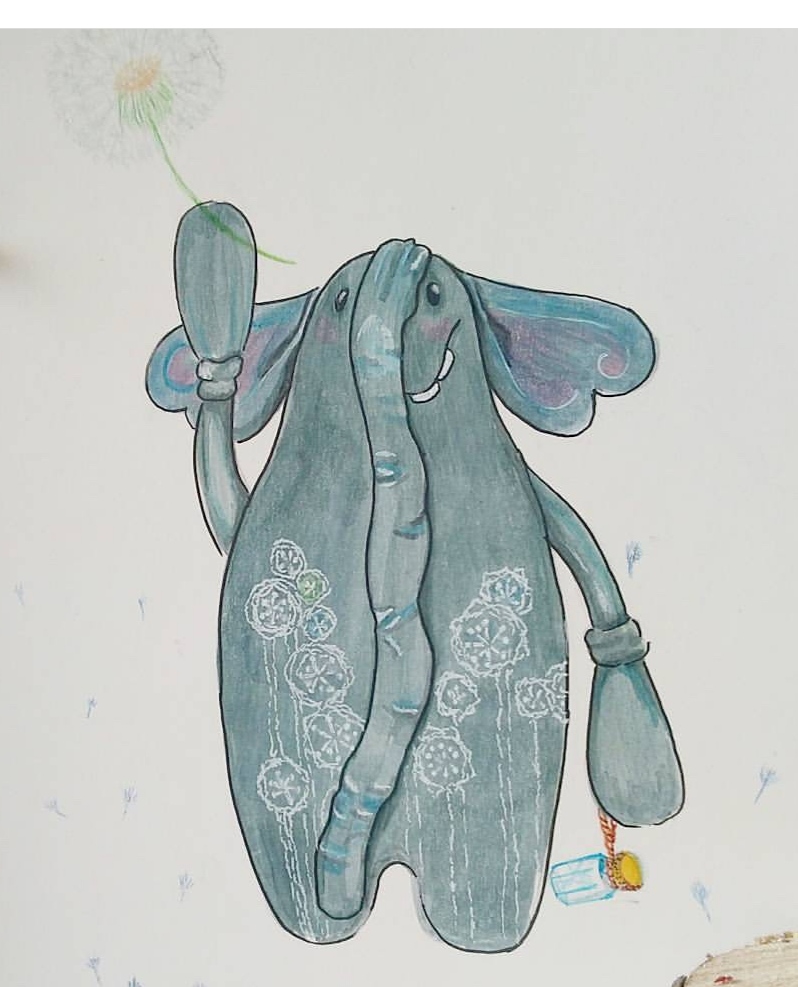 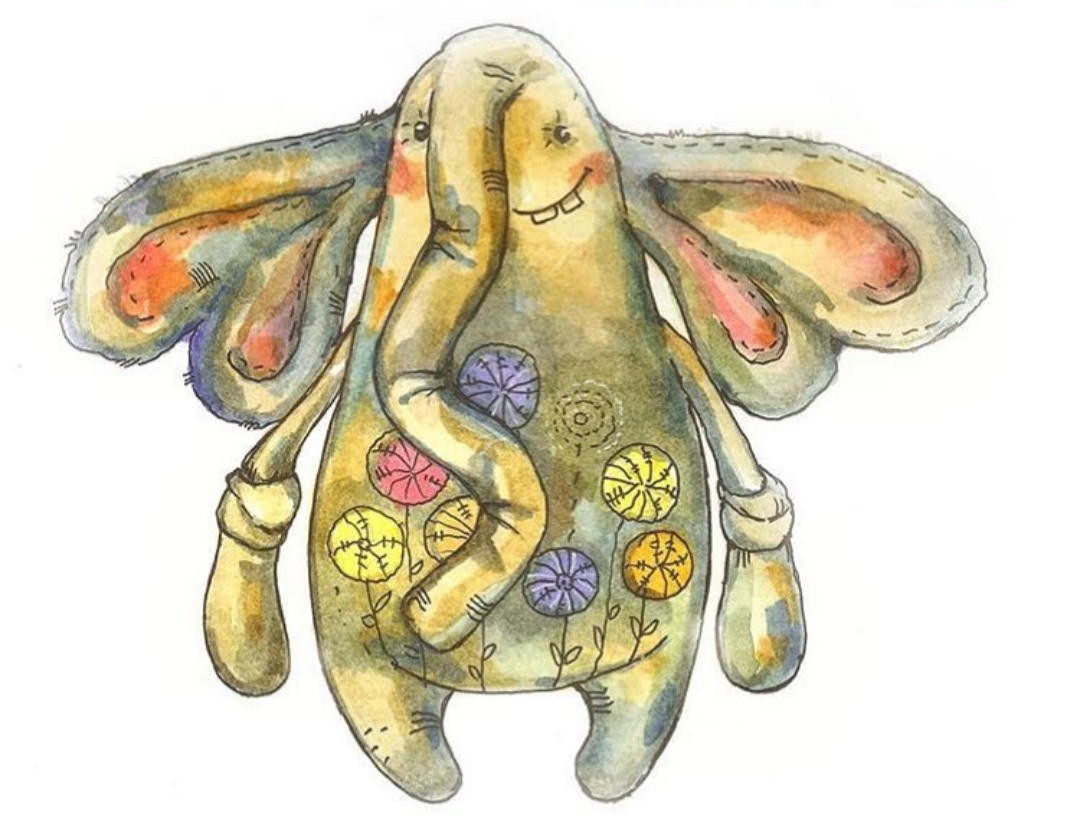 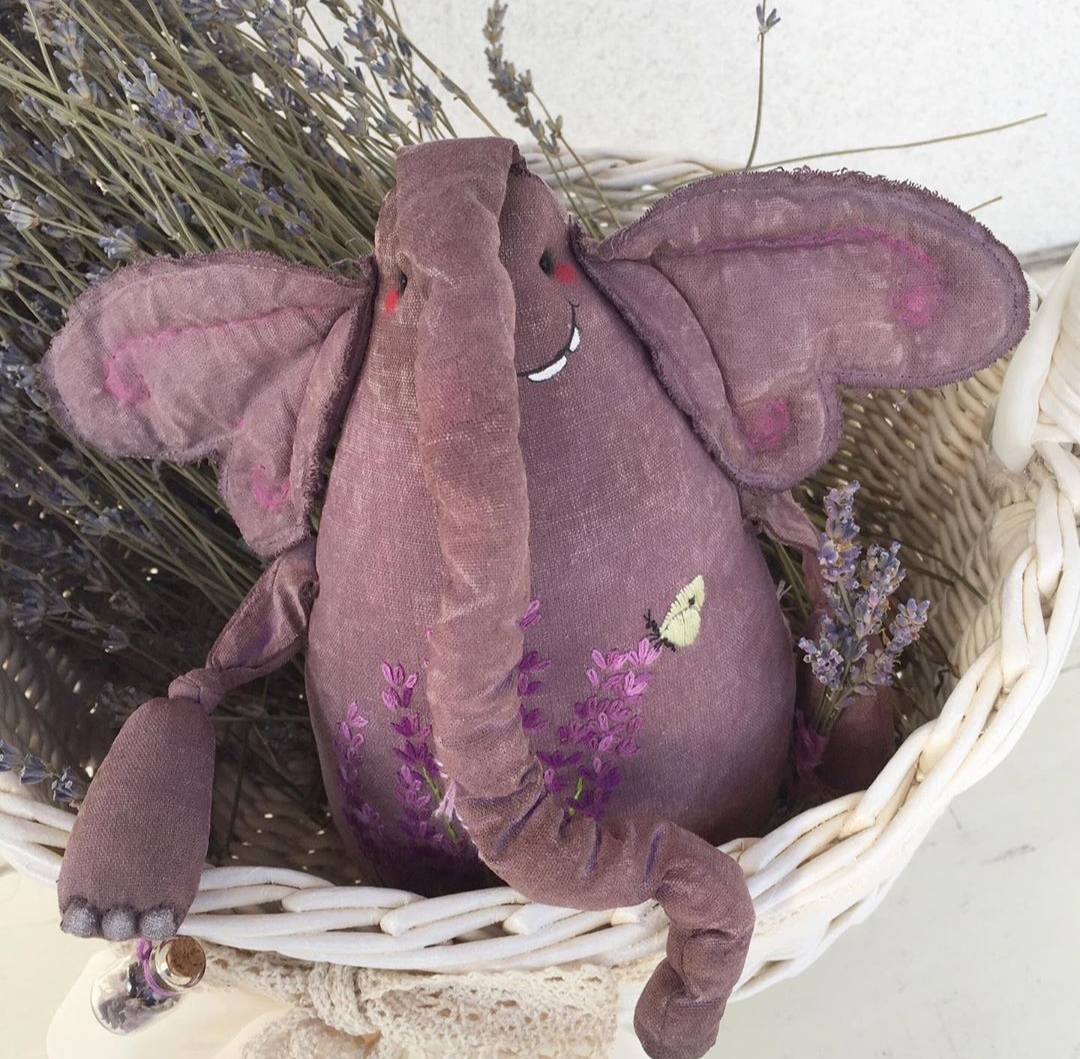 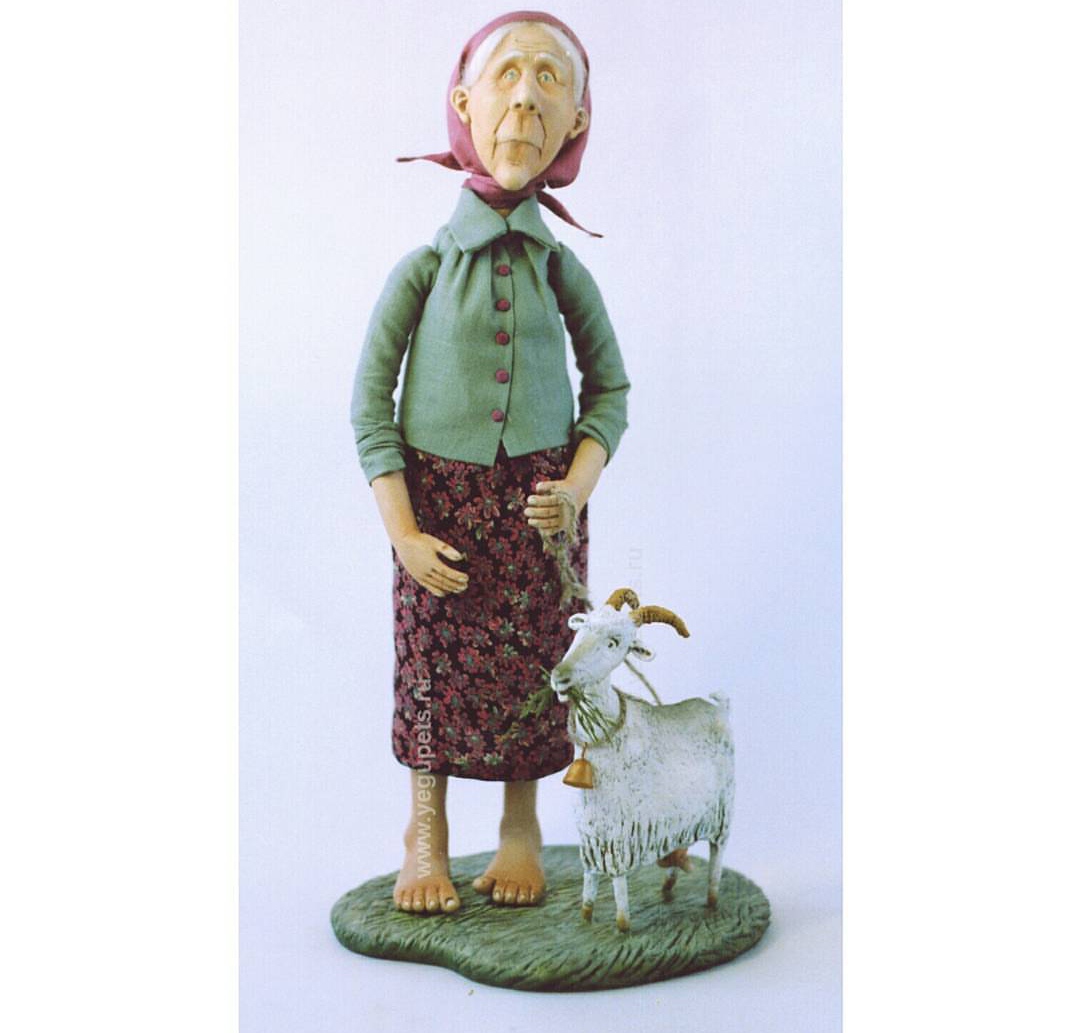 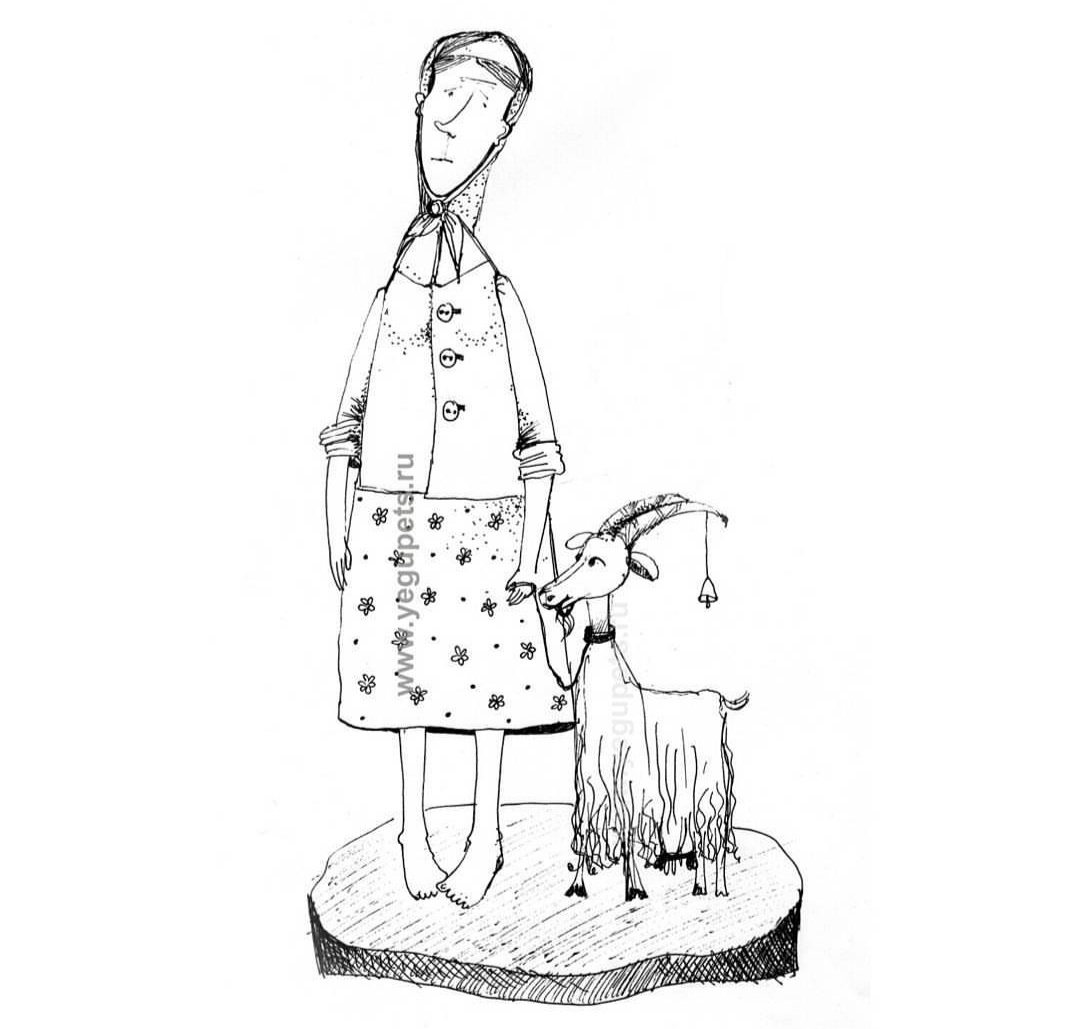 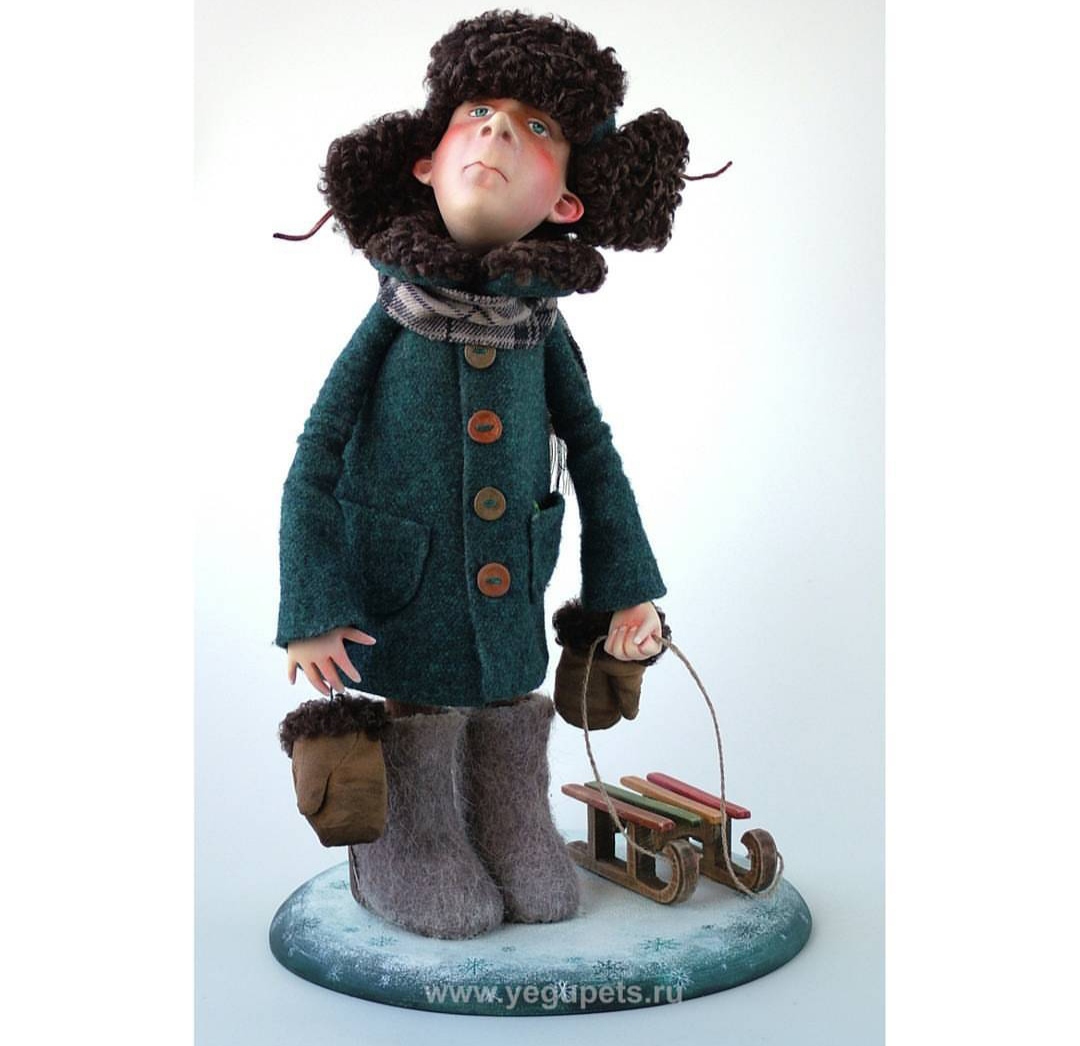 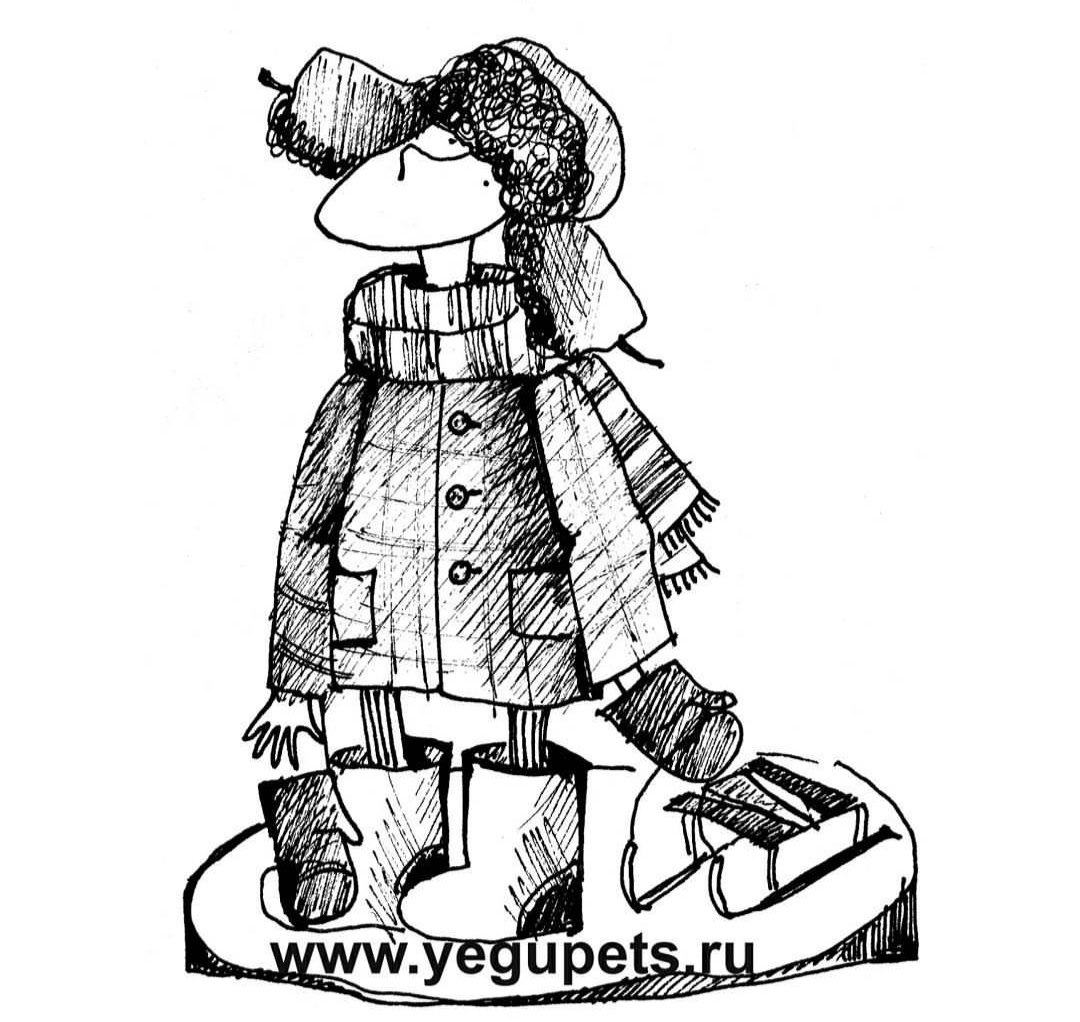 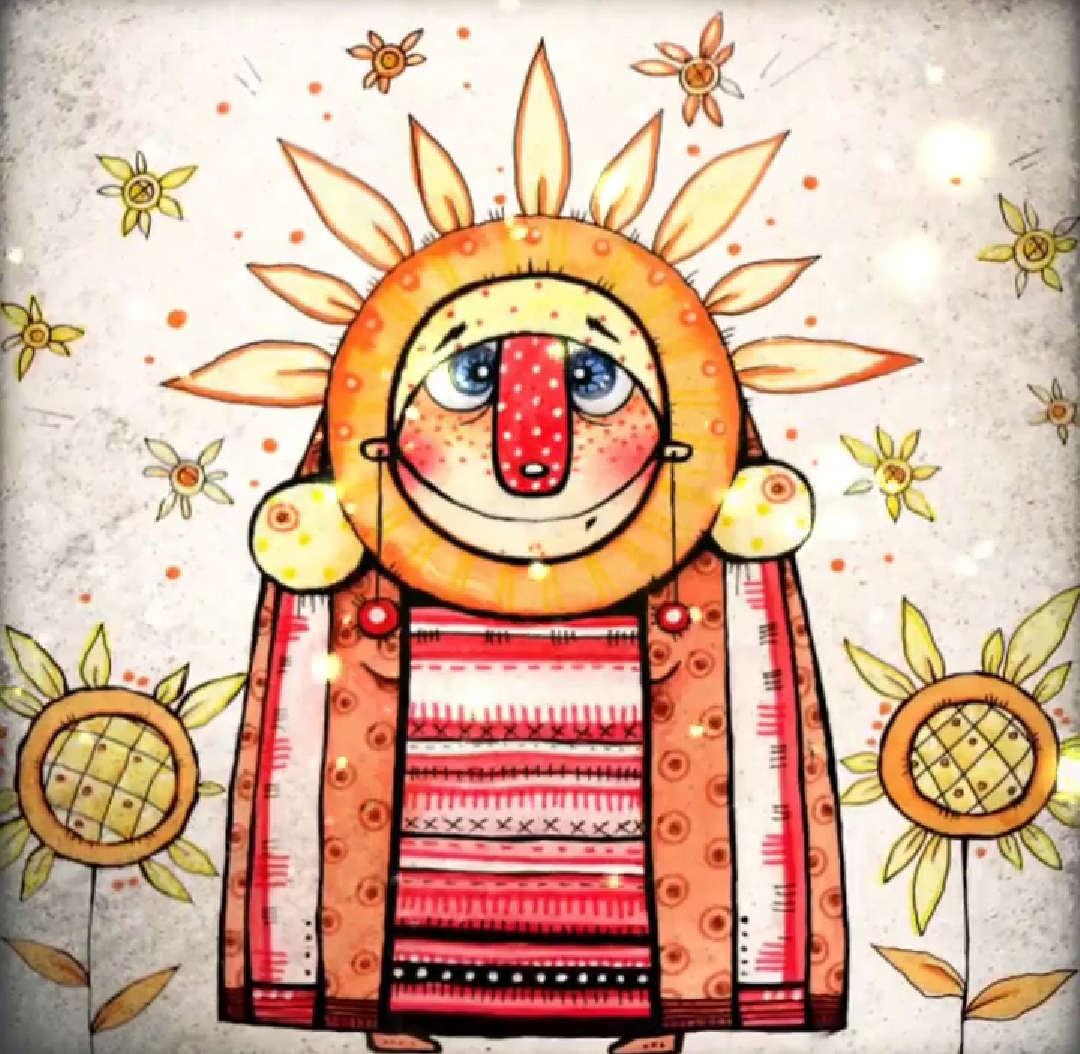 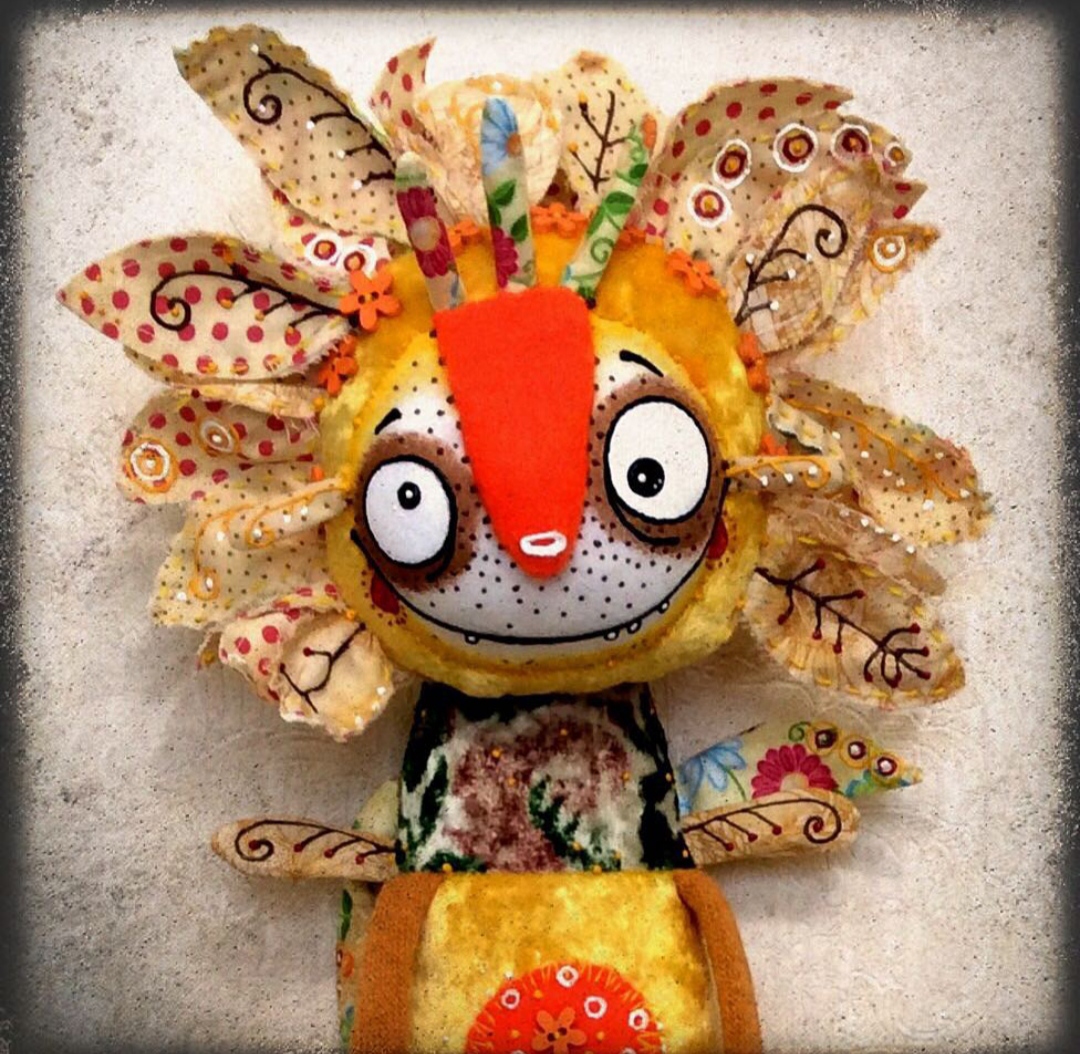 -Для работы вам потребуется бумага, карандаш, кисти, краски, тканиIII. Повторение техники безопасности при работе.- Прежде чем приступить к работе, вспомним о правилах безопасности работы с инструментами.А) Передавать ножницы кольцами вперёд;Б) Держать ножницы на столе с сомкнутыми лезвиями;IV. Выполнение практической работы.-Приступим к выполнению ЭскизаПоследовательность выполнения:На белой бумаге сделать набросок формы куклыПодобрать цвет и раскраситьСделать выкройку из бумагиVI. Подведение итогов занятия.1) Оценка работ обучающихся.- Что нового и интересного узнали на занятии?- Чему вы научились сегодня? (Подбирать правильно материалы и цвета для куклы)- Подходит к концу наше занятие. Сегодня мы научились изготавливать эскиз и выкройку куклы.2) Уборка рабочего места.